FICHE D’INSCRIPTION 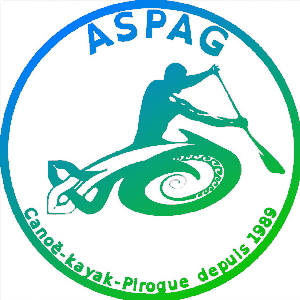 A KIKI KAYAK     DU SAMEDI   10/07/2021ENFANTNOM : ______________________________	Prénom(s) :______________________________________    Né(e) le :…../…../………	   Sexe : M     F 	Lieu de naissance : ___________________ dépt :______Adresse : __________________________________________________________________________________Code postal : __________________	Commune : ____________________________________________Votre enfant possède-t-il une licence à la FFCK?			oui  		non  RESPONSABLES LEGAUX Nom : __________________________	  Nom marital (nom d’usage) :___________________________Prénom : _________________________  Adresse : (si différente de celle de l’enfant)  ________________________________________________________________________________________________________________Code postal : __________________	Commune : ____________________________________________Téléphone domicile : _________________________	Téléphone portable : ______________________Téléphone travail : __________________________	Numéro de poste : ________________________Courriel :__________________________________________@_____________________________________MATÉRIEL OBLIGATOIRE DE L’ENFANT Crème Solaire Casquette Chaussures fermées SANS LACETS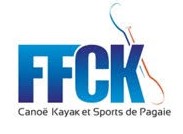  T-Shirt UV (lycra)   Bouteille d’eau Serviette Son Pique-Nique Maillot de Bain